«Дұрыс тамақтану –денсаулықтын кепілі»Дұрыс тамақтану апталығына орай мектепте облыстық салауатты орталығымен байланысып 7-8 сынып оқушыларына арналған  дөнгелек үстел өткізілінді, осы шараға оқушылар белсенді қатысты.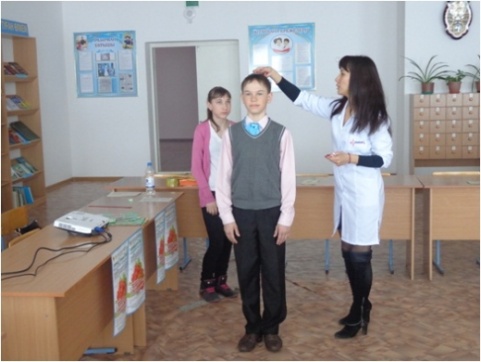 